Zagreb, Date«reg. no»Dear Colleagues,The Committee for Integrated Under-graduate and Graduate Studies, at its session held on (date) considered your request of (date, number) to change the subject/mentor of your Master's Thesis.  Pursuant to the provisions of Article 3, paragraph 2 of the Instructions for Writing a Master’s Thesis and the Regulations on Integrated Under-graduate and Graduate Studies, the Committee decided to approve (delete what does not apply): The change of subject of the Master's Thesis, and the new subject of the Master's Thesis is approved under the title (enter the title)The change of mentor for the Master's Thesis (retaining the subject proposed earlier), and (title, name and surname) is appointed as the new mentorThe change of both the mentor and subject of the Master's Thesis, so the new subject is hereby approved,  with the title (enter the title), and (title, name and surname) is appointed as the new mentor. STATEMENT OF REASONS: Write in the appropriate explanation. Yours SincerelyChair of the Committee for Integrated Under-graduate and Graduate Studies:               ____________________                               (signature)Inform:1. The Student2. The Mentor3. The Head of Department/Clinic 4. Archives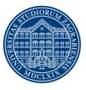 THE UNIVERSITY OF ZAGREBTHE FACULTY OF VETERINARY MEDICINEThe Committee for Integrated Undergraduate and Graduate Studies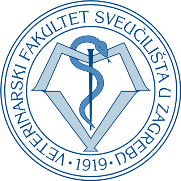 RE:  Decision on Approval of the Change of Subject and/or Mentor for a Master's ThesisRE:  Decision on Approval of the Change of Subject and/or Mentor for a Master's ThesisForm no: DVM-05